Школьный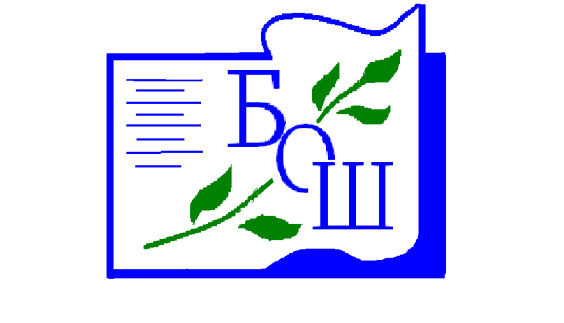 Вестник26 октября 2016 года№1(4) Редакция муниципального бюджетного образовательного учреждения 	«Боровская основная школа»В этом выпуске:Давайте познакомимся!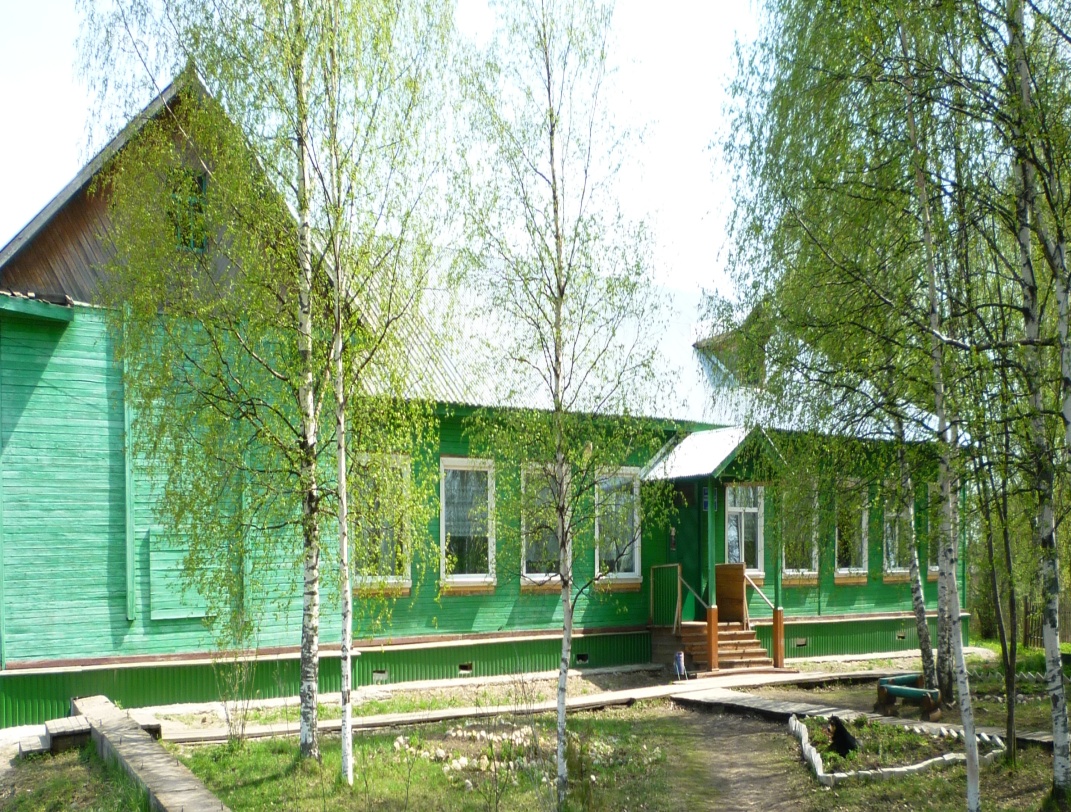 Гость номера Д. И. РудаковаШкольное бытие Это должен знать каждый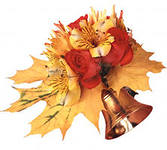 Над выпуском работали: Главный редактор И.В. Бечина. Оператор компьютерной верстки¸ дизайнер Л.И. Чертова. Корреспонденты Полянская М., Добрынина М., Фокина А., Л.И. Чертова Консультант Е.С. Брагина. Фото из школьного архива.Давайтепознакомимся!Историческая справка: идея создания школьной газеты возникла в 2008 году: в свет вышли всего 2 выпуска, но на этом издание приостановилось. В этом году вновь возобновляется работа редакции нашей школы. Мы рады представить вам наших юных корреспондентов и их старших наставников. Издательство «Школьного вестника» только начинается и нам необходима ваша поддержка и сотрудничество!Главный редактор: Инна Владимировна Бечина,учитель русского языка и литературыКорреспонденты:Полянская Мирослава, ученица 7 классаДобрынина Маргарита, ученица 7 классаФокина Анастасия, ученица 9 классаКонсультант: Екатерина Сергеевна Брагина,учитель русского  языка и литературыОператор компьютерной верстки, дизайнер,Лидия Ивановна Чертова, педагог-организатор___________________________________________________________Редакция газетыГость номераБыть учителем непросто, особенно учителем начальной школы. Ведь приучать к «железной дисциплине» ребятишек, которые совсем недавно были дошколятами, самая сложная работа. Сегодня мы поговорим с учителем первого класса Диной Ивановной Рудаковой.    Дина Ивановна, вы столько лет посвятили себя детям, хотелось бы узнать: – С чего началась Ваша педагогическая деятельность?Сначала  я училась в Каргопольском педагогическом училище, затем поступила в Архангельский педагогический институт, где получила профессию учитель математики. Педагогическую деятельность я начала в Верхопаденьгской школе, в которой проработала 4 года. И вот уже 35 лет служу Боровской школе в должности учителя начальных классов.– Скажите, каково это быть первым учителем?Учителем для первоклашек быть трудно и ответственно. Но видеть, как дети делают первые успехи  - это очень интересно.– Какие они – нынешние первоклассники?В этом году в первый класс пришло 15 человек. Все они шустрые, подвижные и очень любознательные.Дина Ивановна, спасибо Вам за беседу!                                                     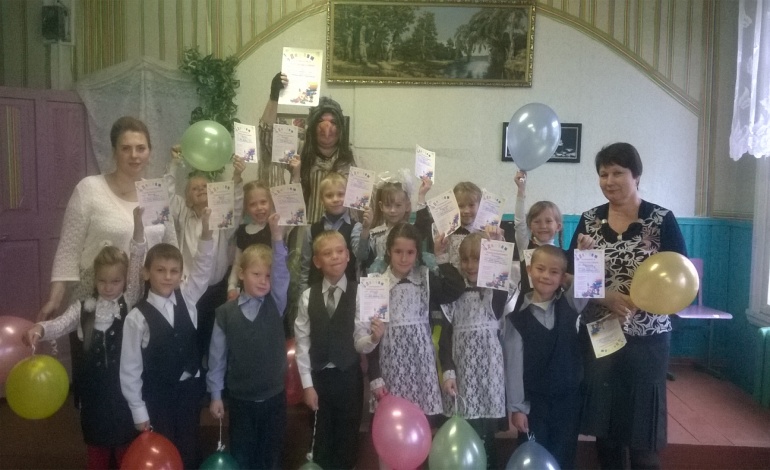              30 сентября состоялся праздник «Посвящение в первоклассники». Ребятам вручили Дипломы, подтверждающие статус первоклассника. Хороших вам успехов в учебе, ребята!_______________________________________________________________________________Полянская М.Школьноебытие…5 октября в нашей школе прошел концерт, посвященный Дню учителя. Ученики всех классов подготовили различные номера и поздравления учителям. Так же поздравить песней и стихами учителей пришли воспитанники Никольского детского сада №10 «Ивушка».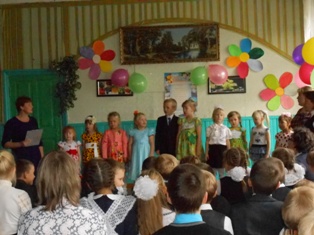  Ученицы 9 класса Герасимова Вероника и Семушина Кристина показали сценку под названием «Бабульки». Выступление получилось веселым и задорным. Порадовали зрителей ученики 8 класса, Петрушишина Аня и Дробнов Денис,  сценкой из школьной жизни «Вовочка и Катя».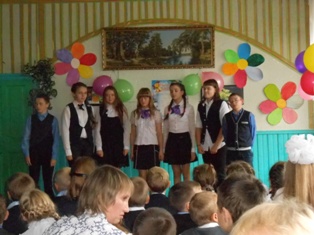  7 класс исполнил очень трогательную и красивую песню для учителей. Учащиеся 2 классасо своим учителем Е.К. Суетиной подготовили каждому учителю сюрприз – красивую открытку-аппликацию.						 А вот ученики 4 класса всех повеселили. Наверное, никто в нашей школе не умеет так мастерски петь частушки, как они.   Спасибо всем, кто старался сделать концерт интересным. А, вам, зрители, спасибо за то, что порадовали выступающих громкими аплодисментами._______________________________________________________________________________Фокина А.Мы, в свою очередь, хотим еще раз поздравить наших уважаемых учителей с прошедшим праздником. Спасибо вам за ваш неоценимый труд!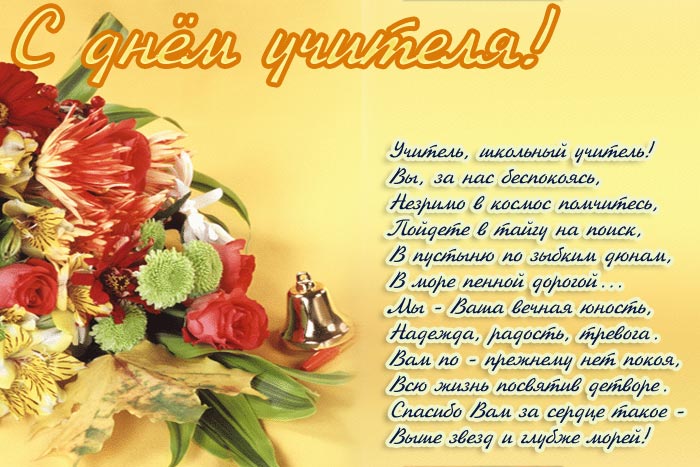 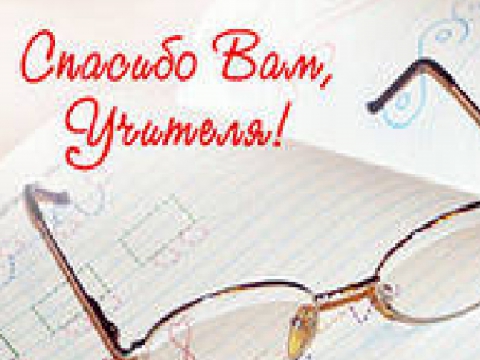 __________________________________________________________Редакция газеты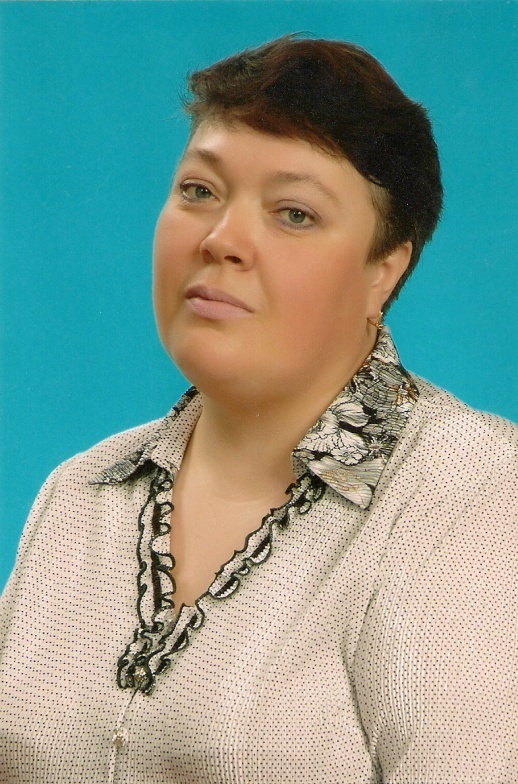 Марина Николаевна – удивительный человек. Казалось бы, нет ничего невозможного для нее. Мастерство ее рук колоссально. 7 октября мне посчастливилось побывать на открытом уроке технологии в 4 классе. На этом уроке Марина Николаевна показывала мастер-класс по изготовлению осенних листочков. Мы вместе с ребятами постарались на славу!А.С. Пушкин, Вы были правы лишь в том, что осень действительно очей очарованье, но никак не унылая пора.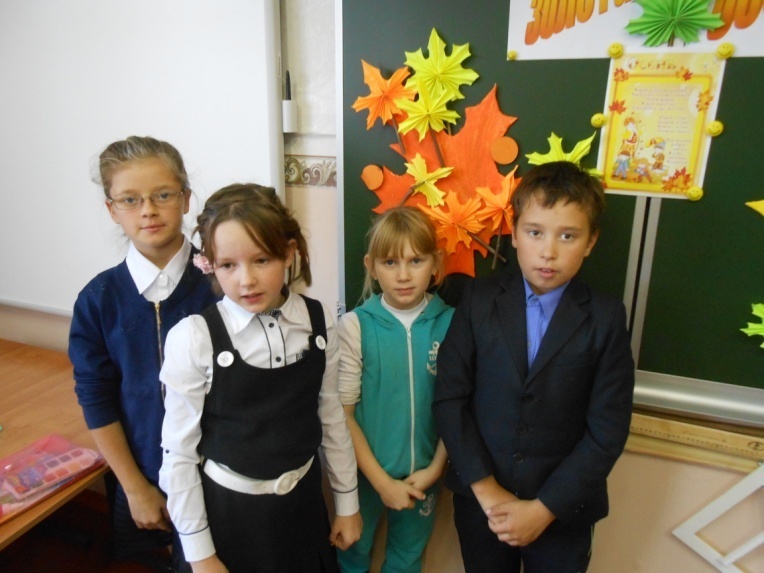 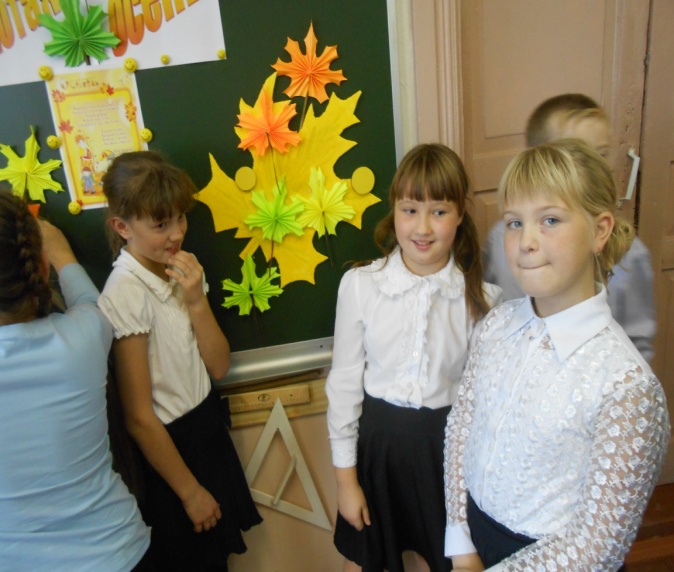 Марина Николаевна! Спасибо Вам за такой увлекательный урок и за полученные приятные впечатления!_______________________________________________________________________________Чертова Л.И.Это должен знать каждый!Каждый человек имеет свои права: право на жизнь; на получение образования; высказывание своих мыслей; на защиту; имя и фамилию и т.д.Вот и познакомить 5 класс со своими правами несовершеннолетних 10 октября приехала Комиссия по делам несовершеннолетних. Ребятам было очень интересно узнать про свои права, познакомиться с такими законодательными документами как Семейный кодекс и Конституция РФ. Итак, давайте разберемся, какие есть права несовершеннолетних:Право ребенка жить и воспитываться в семье.Право ребенка на общение с родителями и другими родственниками.Право ребенка на защиту.Право ребенка выражать свое мнение.Право ребенка на имя и фамилию.Изменение имени и фамилии.Имущественные права.Любой ребенок должен знать о своих правах, но при этом не забывать свои обязанности.Ребята! Уважайте свои права, права любого другого человека и будьте законопослушными!_______________________________________________________________________________Чертова Л.И.Использованы материалы из Семейного кодекса Российской ФедерацииДетям – безопасные каникулы!С 31 октября по 7 ноября - первые осенние каникулы. Риск на дороге всегда велик, поэтому напомнить о правилах дорожного движения 24 октября приезжала Инспектор ГИБДД ОМВД по Шенкурскому району Смакаева Ольга Геннадьевна.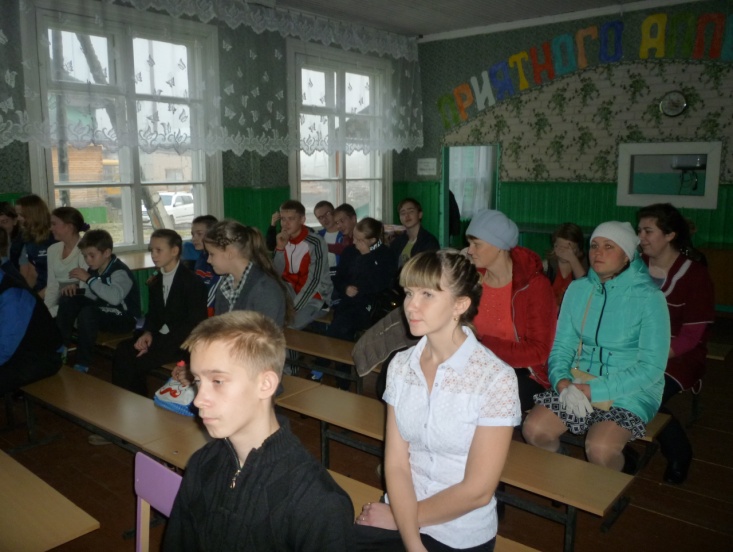 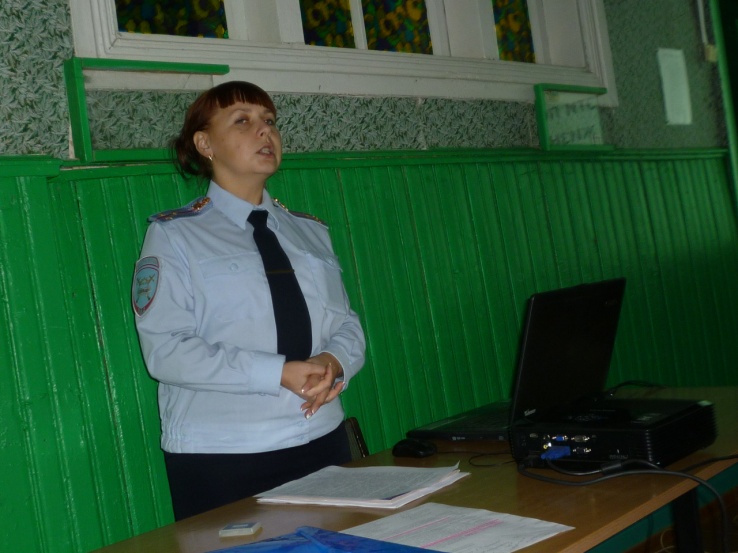 На общешкольном классном часе присутствовали и родители. Ольга Геннадьевна дала советы родителям по правилам безопасного движения. Рассказала о статистике дорожно-транспортных происшествий; о необходимости использования световозвращающих приспособлений на одежде детей; о недопустимости подвижных игр несовершеннолетних вблизи проезжей части; о необходимости применения ремней безопасности и детских удерживающих устройств при перевозке детей в салоне автомобиля. Ребята! Соблюдайте правила дорожной безопасности!Правила запомни – В тайне не держи.Всем друзьям, знакомымТы их расскажи!